Slovenský zväz vojakov v zálohe
a športovo-branných aktivítNázov spoluorganizátoraNázov strelnice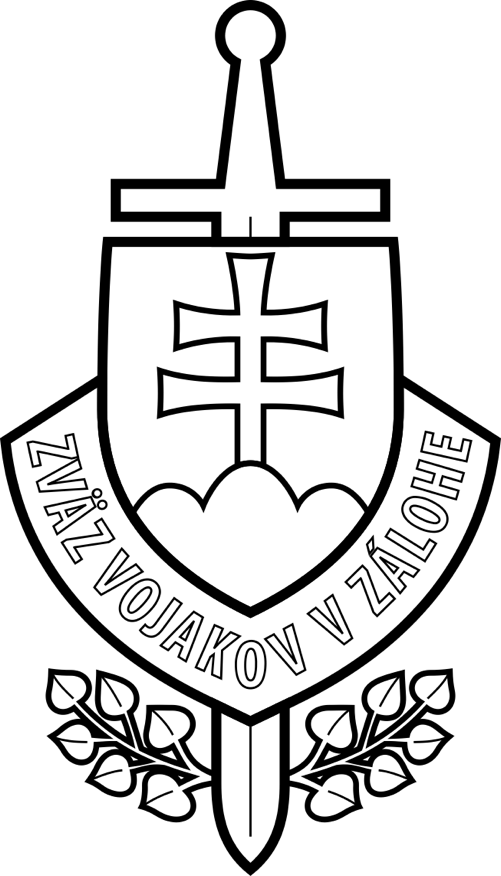 PROPOZÍCIEStrelecká súťaž jednotlivcov
v streľbe zo samonabíjacej pušky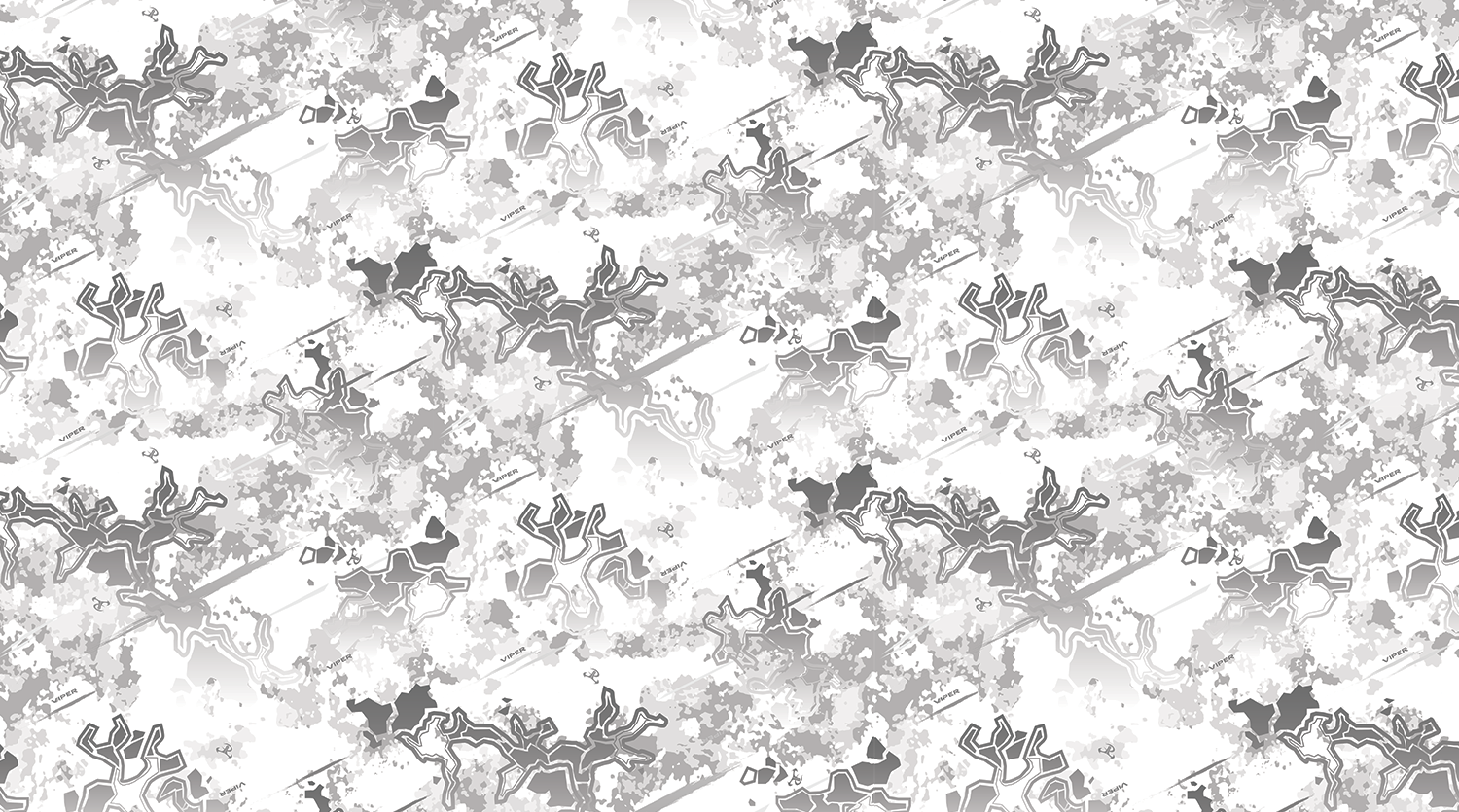 Kvalifikačné preteky, X. a Y. koloXX. a YY. mesiac 2023PARTNERI SZVVZZmluvný partner zväzu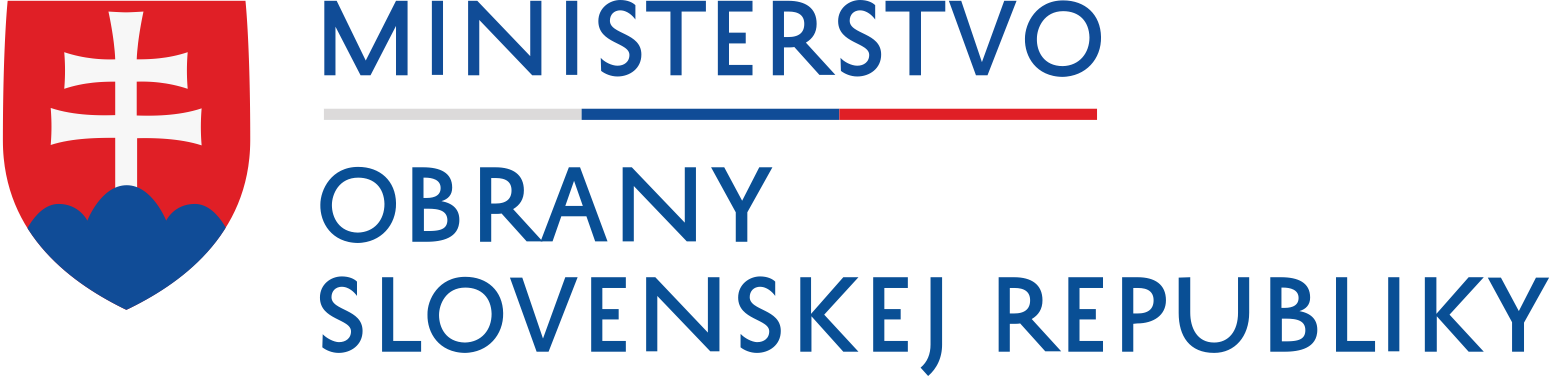 Zlatí partneri zväzu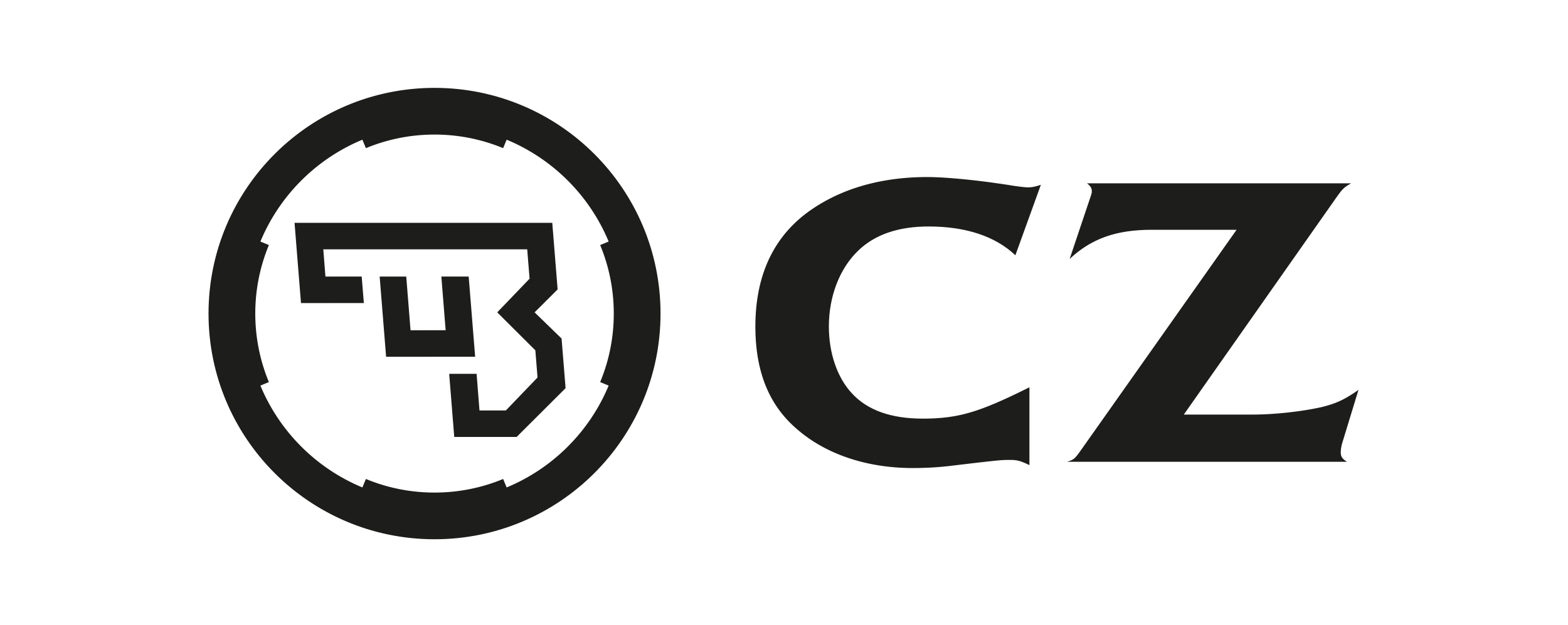 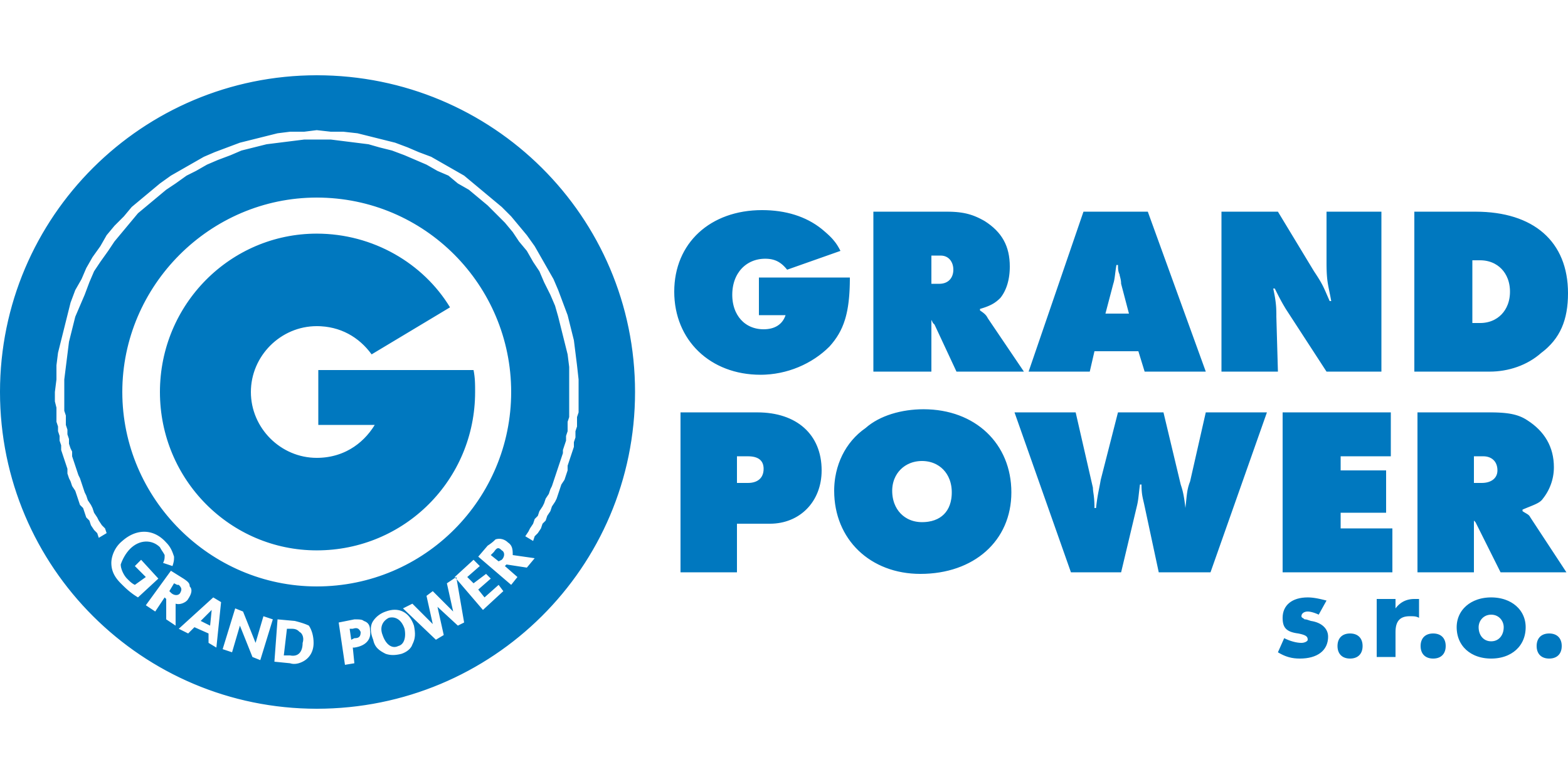 ORGANIZAČNÉ USTANOVENIAUsporiadateľ:	Slovenský zväz vojakov v zálohe a športovo-branných aktivít	v spolupráci s názov spoluorganizátoraDátum:	X. kolo – Deň, dátum	Y. kolo – Deň, dátumMiesto konania:	Názov strelniceGPS súradnice:	Zemepisná šírka, zemepisná dĺžka (desatinný tvar)Google Mapy:	Skrátený odkaz na Google Mapy Waze:	Skrátený odkaz na Waze trasu Typ pretekov:	Kvalifikačné pretekyDisciplína:	Samonabíjacia puška na 100mKategórie:	SZ 58 Standard (SZ 58 s mech. mieridlami)	SZ 58 Modified (SZ 58 s optikou)	Open (ľubovoľná samonabíjacia puška s optikou)Predpis:	Súťaží sa podľa platných smerníc a pravidiel pre streľbu zo Samonabíjacej pušky na 100mŠtartovné:	10 € za kategóriu za osobu, člena SZVvZ. Pre nečlenov 15 €.Protesty:	Hlavnému rozhodcovi do 30 minút po zverejnení výsledkov s vkladom 10 €Zbrane a strelivo:	Vlastné alebo zapožičané od držiteľa zbrojného preukazu v zmysle platnej legislatívy.Vybavenie strelnice:	Popis vybavenia použiteľného v rámci pravidiel pri súťažiPoistenie:	Účasť na vlastné riziko. Odporúča sa vlastné poistenie.Občerstvenie:	Popis formy a rozsahu občerstvenia, pokiaľ organizátor nejaké prichystá. V opačnom prípade uviesť „Vlastné“.Prihlášky a informácie:	Najneskôr do dátum telefonicky: +421 XXX XXX XXX alebo mailom: emailová adresa. ORGANIZAČNÝ TÍMRiaditeľ pretekov:	Meno a priezviskoHlavný rozhodca:	Meno a priezviskoPHK:	Meno a priezviskoRozhodcovia:	Mená a priezviská rozhodcovZdravotná služba:	Meno a priezviskoČASOVÝ HARMONOGRAM (oba dni zhodne)Čas od – čas do	PrezentáciaČas od – čas do	Oficiálne zahájenie pretekovČas od –	Začiatok plnenia disciplínČas (odhad)	Vyhlásenie výsledkovBEZPEČNOSTNÉ UPOZORNENIANa strelnici sa pohybujú všetci súťažiaci a hostia, ktorí sú v blízkosti streliska, s ochranou zraku a sluchu. Zbrane sa prenášajú v ochrannom obale alebo v puzdre na opasku vybité a bez zásobníka v zbrani. Manipulácia len vo vyhradenej bezpečnej zóne a na palebnej čiare na povely rozhodcu. Ochrana sluchu pre hostí bude na zápožičku priamo na strelnici.Na podujatí neakceptujeme požitie žiadnych omamných a psychotropných látok, či už legálnych alebo nelegálnych. Strelnica a ani súťaž nie sú poistené osobitným poistením.Každý účastník je povinný dodržiavať prevádzkový poriadok strelnice a zúčastňuje sapodujatia na vlastné riziko.OSTATNÉ INFORMÁCIEUsporiadateľ si vyhradzuje právo zmeny týchto propozícií, ak si to vyžadujú okolnosti.	Meno a priezvisko	Meno a priezvisko	Riaditeľ pretekov	Predseda hodnotiacej komisie* Poznámky: Všetky popisy červenou farbou upraviť podľa skutočnosti a zmeniť farbu textu na automatickú, alebo čiernu (vo výsledku musí byť farba textu čierna). V súbore je použitý font Open Sans, ktorý je potrebné najskôr nainštalovať (pokiaľ už nie je nainštalovaný) a až následne robiť úpravy v dokumente. Túto poznámku vyhodiť!